FORMATO 2Tlaxcala, Tlax.  a _______________________________ de 2022Asunto: Cesión de derechos de cartelInstituto de Acceso a la Información Pública yProtección de Datos Personales delEstado de Tlaxcala.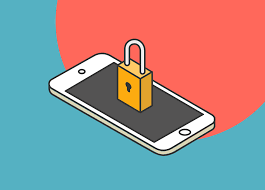 PRESENTE     Por medio del presente, quien suscribe, C. __________________________________, identificado/a con clave de elector _______________________ declaro mi conformidad para ceder los derechos del cartel con nombre/título  ____________________________, al Instituto de Acceso a la información Pública y Protección de Datos Personales del Estado de Tlaxcala, el cual certifico que es una obra inédita y que no ha participado, ni ha sido publicado previamente por ninguna otra institución.De igual manera, manifiesto que esta autorización es voluntaria y gratuita, por lo que reitero la cesión de derechos con el fin de que sea publicado y/o reproducido, así como para que se obtengan fotos y/o videos que deriven de dicho concurso, firmo al calce para constancia y efectos legales necesarios.   Sin más por el momento, quedo a sus órdenes.Nombre y firma del cedente____________________________________________